WhatsApp Allows Facebook Access to User InformationWhatsApp is changing its privacy policy to allow its owner, Facebook, to access user analytics data and phone numbers. Facebook said it will use the information to provide better personalized marketing, and users can opt out of sharing their phone numbers.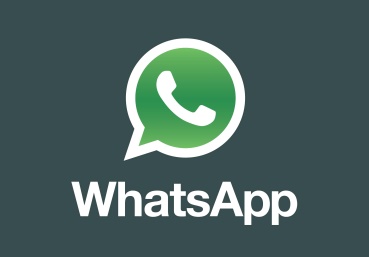 The New York Times 8/25/16http://www.nytimes.com/2016/08/26/technology/relaxing-privacy-vow-whatsapp-to-share-some-data-with-facebook.html?WT.mc_id=SmartBriefs-Newsletter&WT.mc_ev=click&ad-keywords=smartbriefsnl&_r=0